Provedbeni program Općine Lovas za razdoblje 2022.-2025. godine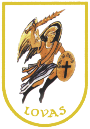 PredgovorProvedbeni program Općine Lovas za razdoblje 2022.-2025. strateški je dokument koji se,  sukladno zakonskim obvezama, donosi za vrijeme trajanja mandata načelnika i kao takav vrijedi  za taj mandat. Njime će biti definirane mjere, aktivnosti te razvojni projekti Općine Lovas za  nadolazeće razdoblje.  Vjerujem kako ćemo se svi zajedno složiti da je Općina Lovas danas napredna i uspješna Općina, a što je zasigurno rezultat svih dosadašnjih ulaganja i projekata koje smo planirano i zajednički uspješno proveli. No, isto tako, iz dana u dan postoji potreba za novim ulaganjima i potezima koji će život u našoj Općini, baš svakom njegovom stanovniku učiniti još kvalitetnijim. Za uspješan i kvalitetan razvoj svake Općine potrebno je balansirati između gospodarskih i društvenih  interesa, između ulaganja u komunalnu ili prometnu infrastrukturu i kulturu, između zaštite okoliša, pametnih rješenja i dodatnih potreba ili obrazovnih programa. Ne želimo zapostaviti niti jedan segment općine ili života jer svaki je jednako važan, kao što ste i svi stanovnici ove općine jednako bitni. Vodeći se time donesen je Provedbeni program Općine Lovas za razdoblje 2022.-2025. godine koji  je pred Vama i koji će biti okosnica daljnjeg strateškog razvoja Općine u narednom razdoblju.Sadržaj1. Uvod1.1.Kontekst izrade Provedbenog programa Općine LovasU razdoblju do 2020. godine važeći strateški akt Općine Lovas bila je Strategija razvoja Općine za razdoblje do 2020. godine donesena u prosincu 2016. godine za razdoblje 2015-2020.  godine  sukladno Zakonu o strateškom planiranju i upravljanju razvojem Republike Hrvatske (»Narodne novine« broj 123/17, članak 26.). Općinsko vijeće Općine Lovas, na svojoj XXXIV.  sjednici održanoj 08. travnja 2021. godine, donijelo je Odluku  (KLASA: 021-05/21-01/02,  URBROJ:  219605-01/21-8)  o produljenju Strategije razvoja Općine Lovas za razdoblje 2015. – 2020. godine. Važenje  iste produženo je na razdoblje do 2022. godine, a ostat će na snazi do trenutka usvajanja Provedbenog programa Općine Lovas za razdoblje od 2022. do 2025. godine.Provedbeni programi jedinica lokalne samouprave kratkoročni su akti strateškog planiranja koji opisuju i osiguravaju postizanje ciljeva, ako je primjenjivo, iz srednjoročnog akta strateškog planiranja i poveznicu  s  proračunom  jedinice  lokalne  samouprave.  Provedbeni  program  jedinice  lokalne samouprave donosi se za vrijeme trajanja mandata izvršnog tijela jedinice lokalne samouprave i vrijedi za taj mandat.1.2. Zakonodavni okvirZakonom o sustavu strateškog planiranja i upravljanja razvojem Republike Hrvatske (»Narodne  novine« broj 123/17) uređen je sustav strateškog planiranja u Republici Hrvatskoj na svim razinama upravljanja (nacionalnoj, regionalnoj i lokalnoj razini) te način pripreme, izrade, provedbe, izvješćivanja, praćenja provedbe i učinaka te vrednovanja akata strateškog planiranja od nacionalnog značaja i od značaja za jedinice lokalne i područne (regionalne) samouprave. Na temelju članka 15. stavka 2. Zakona o sustavu strateškog planiranja i upravljanja razvojem Republike Hrvatske (»Narodne novine«, broj 123/17), Vlada Republike Hrvatske je 2018. godine donijela Uredbu o smjernicama za izradu akata strateškog planiranja od nacionalnog značaja i od značaja za jedinice lokalne i područne (regionalne) samouprave (»Narodne novine«, broj 89/2018). Sustav strateškog planiranja u RH temelji se nacionalnim (Nacionalna razvojna strategija Republike Hrvatske do 2030. godine), regionalnim, odnosno županijskim (Planovi razvoja jedinica regionalne/područne samouprave za razdoblje 2021-2027.) te lokalnim (Provedbeni programi jedinica lokalne samouprave za razdoblje 2021-2025.) aktima strateškog planiranja.U  skladu  s  navedenim,  Provedbeni  program Općine Lovas za razdoblje 2022-2025.  godine predstavlja kratkoročni strateški akt kojim se  definiraju  ciljevi,  prioriteti,  mjere  i  razvojni  projekti Općine, a koji su usklađeni s hijerarhijski nadređenim aktom Nacionalnom  razvojnom  strategijom Republike  Hrvatske  do  2030.  godine  (dalje  u  tekstu  NRS  2030). Obvezni sadržaj Provedbenog programa Općine Lovas  za  razdoblje  2022-2025.  godine  utvrđen je člankom 18.  Uredbe  o  smjernicama  za  izradu akata strateškog planiranja od nacionalnog značaja i od značaja za jedinice lokalne i područne (regionalne) samouprave (»Narodne novine«, broj 89/2018).1.3. Strateški okvirStrateški okvir Nacionalne razvojne strategije 2030., kao nacionalni strateški akt na koji se potom veže i strateški smjer razvoja na regionalnoj i lokalnoj razini sastoji se od sljedećih razvojnih smjerova i strateških ciljeva (dalje: SC):·       Razvojni smjer 1. Održivo gospodarstvo i društvo- SC 1. Konkurentno i inovativno gospodarstvo- SC 2. Obrazovani i zaposleni ljudi- SC 3. Učinkovito i djelotvorno pravosuđe, javna uprava i upravljanje državnom imovinom- SC 4. Globalna prepoznatljivost i jačanje međunarodnog položaja i uloge Hrvatske·       Razvojni smjer 2. Jačanje otpornosti na krize- SC 5. Zdrav, aktivan i kvalitetan život- SC 6. Demografska obnova i bolji položaj obitelji- SC 7. Sigurnost za stabilan razvoj·       Razvojni smjer 3. Zelena i digitalna tranzicija- SC 8. Ekološka i energetska tranzicija za klimatsku neutralnost- SC 9. Samodostatnost u hrani i razvoj biogospodarstva- SC 10. Održiva mobilnost- SC 11. Digitalna tranzicija društva i gospodarstva·       Razvojni smjer 4. Ravnomjeran regionalni razvoj- SC 12. Razvoj potpomognutih područja i područja s razvojnim posebnostima- SC 13. Jačanje regionalne konkurentnostiPo donošenju Plana razvoja Vukovarsko – srijemske županije Provedbeni program Općine Lovas bit će usklađen s istim.2. Osnovni podaci o Općini 2.1. Položaj i smještaj Općina Lovas se nalazi u Vukovarsko – srijemskoj županiji. Vukovarsko-srijemska županija (dalje Županija) dio je Slavonije i Srijema, geografskih regija na krajnjem istoku Republike Hrvatske, te je najistočnija županija u Republici Hrvatskoj. Srijem je geografsko područje između rijeka Save i Dunava, a obuhvaća dijelove Republike Hrvatske i Srbije. Županija ima važan geostrateški položaj za RH jer graniči s dvije države, na istoku s Republikom Srbijom, a na jugu s Bosnom i Hercegovinom. Općina je prema Zakonu o područjima županija, gradova i općina u RH ( NN RH br. 90/92), osnovana u svibnju 1993. godine sa sjedištem u istoimenom mjestu. Općina je pogranična općina, obuhvaća dio uskog pojasa uz rijeku Dunav, koji na sjeveru rijekom, na jugu kopnom graniči sa susjednom državom Srbijom. Ukupna dužina graničnog pojasa iznosi 12 km – 6 km rijekom Dunav i isto toliko kopnene granice. Na istoku Općina Lovas graniči s Gradom Ilokom, na zapadu s Gradom Vukovarom i Općinom Tompojevci, te na jugu s Općinom Tovarnik. Ukupna duljina općinskih granica iznosi 31,286 km. 2.2. Prirodni resursiUkupna površina Općine Lovas iznosi 4252 ha ili 42,52 km2, a sastoji se iz dvije katastarske općine: katastarska općina Lovas ukupne površine 2401 ha i katastarske općine Opatovac ukupne površine 1851 ha. Općina Lovas ima površinu od 42,52 km2, od čega najviše odlazi na poljoprivredne površine. Na prostoru Općine Lovas prema pogodnostima za obradu izdvojene su dvije skupine tla. Prva najpogodnija skupina obuhvaća osobito vrijedno obradivo tlo koje zauzima gotovo čitav prostor Općine. To je tipični seniglejni černozen na praporu, eutrično smeđe tlo, aluvijalno (fluvisol) tlo obranjeno od poplava. Karakterizira ih slaba osjetljivost prema kemijskim polutantima. Druga skupina, ograničeno obradivo tlo nalazi se u središnjem i istočnom dijelu Općine, uz kanale Zmajevac i Bečka. Na području Općine u njenom središnjem zapadnom dijelu i na Opatovačkoj adi nalaze se šume gospodarske namjene. Od šumskog zemljišta na području Općine na čitavom prostoru općine nalaze se šumarci koje možemo svrstati u površine značajne iz vegetacijskog i ambijentalnog aspekta. Struktura poljoprivrednih površina Općine prema kategorijama, ukazuje na veliki udio oraničnih površina, što je u vezi s bonitetnom strukturom zemljišta. Prema bonitetnoj vrijednosti zemljišta određena je i njegova namjena za posebne poljoprivredne kulture. Osnovno obilježje hidrografije Općine je rijeka Dunav čija je duljina toka kroz područje Općinu od km 1318+500 do km 1314 u dužini od 4,5 km, dok je prosječna širina cca 620 m. Rijeka Dunav s ukupnom površinom sliva od 816.950 km2 i dužinom od 2.857 km druga je po veličini rijeka u Europi. Dunav izvire u Njemačkoj u južnom dijelu Schwartzwalda, a ulijeva se u Crno more u Rumunjskoj kod mjesta Sulina. Dužina rijeke Dunav u Republici Hrvatskoj je 137,55 km i proteže se od rkm 1433+060 (granica s Republikom Mađarskom uzvodno od mjesta Batina) do rkm 1295+200 kod Iloka. Slivno područje «Vuka» ukupne površine 1793,28 km2, obuhvaća prirodnu cjelinu hidrografskog sliva rijeke Vuke, Drave i Dunava. Desno zaobalje rijeke Dunav, a kojem pripada i područje Općine Lovas dio je bujičnog područja Fruške gore (slivovi pritoka Dunava od Opatovca do Iloka). Kao značajniji recipijenti na području Općine Lovas su kanali Bečka i Zmajevac koji utječu u Dunavski rukavac ispred Opatovačke ade.2.3 StanovništvoVukovarsko - srijemska županija prema posljednjem popisu stanovništva broji ukupno 179 521 stanovnika. Općina sa svoja dva naselja Lovas i Opatovac, prema podacima Državnog zavoda za statistiku prema popisu iz 2011. godine broji 1.214 stanovnika. 2.4 GospodarstvoGospodarstvo Općine bazira se pretežito na poljoprivrednoj djelatnosti i šumskom gospodarstvu, dok je izostala industrijska proizvodnja (prehrambena i drvoprerađivačka industrija) koja bi pratila eksploataciju prirodnih resursa. Industrijska proizvodnja koncentrirana je u regionalnim ili gradskim središtima, koja su bila favorizirana po principu centralnih naselja, dok su ruralna rubna područja današnje Županije bila prepuštena laganom odumiranju u gospodarskom (i demografskom) smislu, a što je za posljedicu imalo emigracijska kretanja mlađe populacije prema gradskim središtima.3. Vizija i misija Općine LovasVizija predstavlja projekciju budućnosti, dok misija predstavlja način na koji će se vizija ostvariti. Pri utvrđivanju vizije i misije razvoja Općine Lovas važno je razumjeti kako je to dugoročni posao na kojem treba mobilizirati, ne samo lokalnu samoupravu i njezine institucije već sve stanovnike Općine. Sudjelovanje svih stanovnika, dakako primjereno njihovim mogućnostima, jedan je od ključnih faktora uspješnosti, kako za zajednicu u cjelini, tako i za svakog stanovnika koji u njoj živi i radi. Misija Općine Lovas je zaštiti prirodna i kulturna dobra, unaprijediti ruralni turizam i poboljšati kvalitetu života svih stanovnika vodeći brigu o djeci, starijima te ranjivim skupinama. Vizija Općine Lovas je stvoriti uvjete održivosti cjelokupne zajednice kroz ulaganja u razvoj zelene infrastrukture, održivo gospodarstvo, digitalna rješenja, inovativne sadržaje u turizmu i kulturi te poticati izvrsnosti u području sporta i obrazovanja. Svrha postojanja Općine Lovas je osigurati kvalitetan život svim svojim stanovnicima u suvremenom, urbaniziranom, gospodarski naprednom, socijalno sigurnom, kulturno razvijenom i ekološki održivom općinskom okruženju. 4. Općinska upravaOpćina  Lovas  ustrojstveno  se  sastoji  od  načelnika,  općinskog  vijeća te  Jedinstvenog upravnog  odjela. Općina u samoupravnom djelokrugu obavlja poslove lokalnog značaja kojima se neposredno ostvaruju prava građana, a koji nisu Ustavom ili zakonom dodijeljeni državnim tijelima, i to osobito poslove koji se odnose na: 1. uređenje naselja i stanovanje,2. prostorno i urbanističko planiranje,3. komunalno gospodarstvo, 4. brigu o djeci,5. socijalnu skrb,6. primarnu zdravstvenu zaštitu,7. odgoj i osnovno obrazovanje, 8. kulturu, tjelesnu kulturu i sport,9. zaštitu potrošača,10. zaštitu i unapređenje prirodnog okoliša,11. protupožarnu zaštitu i civilnu zaštitu,12. promet na svom području,13. održavanje nerazvrstanih cesta te14. ostale poslove sukladno posebnim zakonima.4.1. Organizacijska struktura Općine Lovas4.2. Proračunski korisnikRazvojna agencija TINTL osnovana je 2017. godine na temelju Sporazuma o osnivanju Razvojne agencije TINTL uz prethodnu suglasnost Općinskog vijeća Općine Tovarnik, Općinskog vijeća Općine Tompojevci, Općinskog vijeća Općine Lovas, Općinskog vijeća Općine Stari Jankovci, Gradskog vijeća Grada Iloka. Vlasnici i osnivači Agencije su Općina Tovarnik, Općina Tompojevci, Općina Lovas, Općina Stari Jankovci i Grad Ilok u jednakim udjelima. Sjedište Agencije je u Tovarniku, Antuna Gustava Matoša 2. Misija Razvojne agencije TINTL je promicati održivi razvoj, unaprijediti uvjete za cjeloviti razvoj ruralnog područja TINTL-a, poboljšati kvalitetu življenja i doprinositi očuvanju/stvaranju novih radnih mjesta u ruralnim krajevima, djelovati na privlačenju domaćih i stranih investicija, ostvarivati nove i poboljšati postojeće kontakate osnivača s međunarodnim institucijama i organizacijama, pomagati fizičkim i pravnim osobama s područja jedinica lokalne samouprave osnivača u uvjetima globalnog i europskog tržišta. Vizija Razvojne agencije TINTL je postati značajna razvojna agencija na području Vukovarsko-srijemske županije sa ciljem gospodarskog, poduzetničkog i društvenog razvoja na području jedinica lokalnih samouprava osnivača.Razvojna agencije TINTL je proračunski korisnik Općine Lovas pod programom 3013, Akt. A301222.5. Opis izazova i razvojnih potreba koji će se adresirati provedbom programaTrend urbanizacije, odnosno proces naseljavanja stanovništva u većim gradovima, te  smanjivanje stanovništva u manjim gradovima i općinama posebno je izražen u slabije  razvijenim zemljama, gdje dolazi do naglog porasta broja stanovnika u najvećim gradovima, 
dok su manji gradovi i općine često suočeni sa smanjenjem stanovništva, odnosno depopulacijom. Ovakav prostorni razmještaj posljedica je dugoročnih negativnih socio-prostornih i demografskih procesa koji uključuju depopulaciju, centralizaciju, smanjenje nataliteta te demografsko starenje stanovništva. Digitalne tehnologije uključuju informacijske i komunikacijske tehnologije, iskorištavanje velikih podataka i/ili inovacije povezane s uporabom Interneta stvari (IoT - engl. Internet of things). Oni djeluju kao poluga koja omogućuje pametnim općinama da postanu okretnija, bolje iskoriste svoje resurse i poboljšaju privlačnost ruralnih područja i kvalitetu života seoskih stanovnika.Digitalizacija općina predstavljanjem novih servisa i usluga doprinijeti će boljoj ravnoteži gospodarskog i socijalnog kapitala, a samim time i kvaliteti života ljudi u ruralnom području. Povezano s tim, iskorak u prevladavanju prometne izoliranosti ruralnih krajeva korištenjem 
modernih tehnologija, uz naravno neizostavnu institucionalnu podršku ulaganjima u infrastrukturu i javni prijevoz, pomoći će u stvaranju privlačnih uvjeta u preraspodjeli životnog 
prostora u Hrvatskoj. Iako je podloga koncepta pametnih općina tehnologija, i to u najvećem dijelu digitalna tehnologija, tu su još uključene i društvene inovacije, bioekonomija i konkurentna zelena ekonomija, energija i mobilnost. Društvene inovacije u pametnim općinama su izuzetno važne, ali njihova uspješna primjena isključivo ovisi o kvaliteti zajedništva u lokalnoj sredini, društvenoj inkluziji te transparentnosti sustava. Neizostavno i kontinuirano jačanje suradnje lokalnih, regionalnih i nacionalnih tijela, kao i umrežavanje i međusobno povezivanje poljoprivrednika, uz pomoć modernih tehnologija i održivog upravljanja prirodnom resursima predstavljaju cilj revitalizacije ruralnog područja, naravno uzevši u obzir specifične karakteristike područja na kojima su locirani.  U kontekstu analize prostora i geografskog položaja iako se Općina Lovas nalazi u perifernom položaju u odnosu na glavna gospodarska središta Republike Hrvatske, njena najveća snaga leži u činjenici povoljnog geoprometnog položaja u smislu blizine autoceste te rijeke Dunav. Iako Općina ne koristi dovoljno prirodne resurse kako u svrhu razvoja turizma tako ni u kontekstu razvoja obnovljivih izvora energije, upravo su to područja mogućnosti daljnjeg razvoja u smislu razvoja ekološke proizvodnje, energetskog osamostaljivanja te jačanja prepoznatljivosti područja kao nedevastiranog prirodnog okoliša.Općina Lovas suočena je s mnogim izazova suvremenog življenja kao što su starenje  stanovništva, depopulacija, povećanje potrebe za mobilnošću, potreba za poboljšanjem poslovnih mogućnosti i stvaranja radnih mjesta, bolja iskorištenost prirodnih resursa, razvoj 
kružnog gospodarstva, prilagodba klimatskim promjenama te očuvanje okoliša i biološke raznolikosti. Tehnološki napredak i mogućnosti nude nova rješenja za navedene izazove te je 
iz tog razloga izrađen Provedbeni program Općine Lovas 2022.-2025. Ostvarenjem strateških ciljeva i navedenih mjera, Općina će omogućiti svojim stanovnicama kvalitetniji i pametniji način življenja.6. Popis prioriteta djelovanja u području nadležnosti samoupravne jedinice s obrazloženjem njihova odabiraProvedbenim programom Općine Lovas predviđen je smjer razvoja Općine Lovas koji je usklađen sa strateškim razvojnim smjernicama na nacionalnoj razini u Republici Hrvatskoj. Na nacionalnoj razini, hijerarhijski najviši akt strateškog planiranja u Republici Hrvatskoj je Nacionalna razvojna strategija Republike Hrvatske do 2030. godine (dalje u tekstu: NRS), usvojena u Hrvatskom saboru u veljači 2021. godine. Program svojim okvirom djelovanja doprinosi sljedećim razvojnim ciljevima: Razvojni smjer 1. Održivo gospodarstvo i društvo, Razvojni smjer 2. Jačanje otpornosti na krize, Razvojni smjer 3.Zelena i digitalna tranzicija, Razvojni smjer 4. Ravnomjeran regionalni razvoj. Općina Lovas sukladno Zakonu o potpomognutim područjima (NN 118/18) u svom teritorijalnom sastavu pokriva područje s razvojnim posebnostima odnosno potpomognuto područje.Prioriteti Općine Lovas u razdoblju 2022. – 2025. godinePrioritet 1. Konkurentno i inovativno gospodarstvoOpćina Lovas predstavlja izravni alat za implementaciju strateškog cilja Nacionalne razvojne strategije Republike Hrvatske do 2030. godine za ostvarenje konkurentnog i inovativnog gospodarstva. Općina Lovas će ostvariti kroz daljnji razvoj i brojne aktivnosti unapređenja poduzetničkog, inovacijskog i investicijskog okruženja te razvoja ruralnih područja i održive poljoprivrede. Ulaganje u infrastrukturu također je od velike važnosti Općini Lovas, no Općina Lovas prvenstveni prioritet stavlja na svojim stanovnicima, bez kojih infrastruktura nije niti potrebna niti bez njih ista ima smisao.Općina Lovas teži biti uključiva, sigurana, prilagodljiva i održiva općina te svestrano mjesto za kvalitetan život. Stavovi mještana o njihovoj kvaliteti života proizvod su njihovih osobnih prilika i životnih uvjeta, ali i njihovih iskustava i percepcija o kvaliteti društva u kojem žive.Prioritet 2. Kvalitetno življenje i dostupne javne usluge Doprinijeti zdravom, aktivnom i kvalitetom životu u Općini Lovas, ali i na nacionalnoj razini Republike Hrvatske. Održivi razvoj Općine Lovas dugoročno će osigurati zdrav život i blagostanje za ljude svih generacija Općine Lovas, kao i osigurati uključivo i kvalitetno obrazovanje te brojne mogućnosti cjeloživotnog učenja.U konačnici, Općina Lovas će ostvariti poticanje uključivosti i razvoja društvene i socijalne infrastrukture te jačanje ljudskih resursa i pokretanje pozitivnih demografskih trendova, a u konačnici i kvalitetno življenje i dostupne javne usluge.Prioritet 3. Kvalitetno održivo korištenje i upravljanje resursima i okolišem U svojoj namjeri za ekološkom i energetskom tranzicijom u svrhu ostvarenja klimatske neutralnosti, očuvanja okoliša i održivog razvoja, Općina Lovas promiče održivu potrošnju i proizvodnju te djelotvornost u korištenju resursa i energetske učinkovitosti, održivu infrastrukturu i pružanje pristupa osnovnim uslugama, zelena i dostojanstvena radna mjesta te bolju kvalitetu života za sve.Općina Lovas će omogućiti učinkovito korištenje resursa, smanjenje budućih gospodarskih, okolišnih i društvenih troškova, očuvanje okoliša, poboljšanje kvalitete života na svim razinama. U konačnici, Općina Lovas nastoji ostvariti energetsku učinkovitost te poticati obnovljive izvore energije i uporabu čiste energije, kao i poboljšati kvalitetu okoliša i učinkovito gospodariti otpadom.Prioritet 4. Održivi prometni sustav i komunalno gospodarstvo. Ovaj prioritet oslikava važnost prometne povezanosti i održivosti prometnog sustava za kvalitetu gospodarstva i društva odnosno za kvalitetu života u cjelini. Prometna i komunalna infrastruktura instrument su lokalnog, regionalnog i nacionalnog te globalnog razvoja, ali i pokazatelj društvene i teritorijalne kohezije koja omogućava razmjenu dobara i bolju pristupačnost svim institucionalnim, društvenim, gospodarskim, zdravstvenim, turističkim, kulturnim i drugim sadržajima. Instrumentalna važnost ovog prioriteta očituje se i u činjenici da je zastupljen kao jedan od strateških segmenata pametne specijalizacije u Republici Hrvatskoj, a Općina Lovas će isti ostvariti ulaganjima u unapređenje prometnih sustava, mobilnosti i povezivosti te ulaganjima u unapređenje komunalnog gospodarstva na temelju stvarnih potreba Općine Lovas i njezinih stanovnika.7. Popis mjera za provedbu odabranih posebnih ciljeva s ključnim aktivnostima i pripadajućim pokazateljima rezultata1. Mjera: Uređenje naselja i stanovanje – Ovom mjerom Općina Lovas planira izraditi projektnu dokumentaciju za energetsku obnovu kako bi se unaprijedio i energetski obnovio objekt stambene i javne namjene. Svrha ove mjere je da se manje razvijena područja se suočavaju sa raznim preprekama u razvoju te je svrha pridonijeti boljem standardu i kvaliteti života. Rok za provedbu mjere je prosinac 2022. godine.Nacionalna razvojna strategija Republike Hrvatske do 2030. godine:RS4. Ravnomjeran regionalni razvoj SC12  Razvoj potpomognutih područja i područja s razvojnim posebnostimaAktivnost: Unaprjeđenje i energetska obnova objekata javne i stambene namjeneAktivnost se odnosi na izradu projektne dokumentacije za energetsku obnovu za objekt stambene i javne namjene.  Rok za provedbu mjere je kraj prosinca 2022. godine. Pokazatelj rezultata: broj izrađene projektne dokumentacije za energetsku obnovuPočetna vrijednost: 2021. godine: 0Ciljna vrijednost: 2022. godine: 1Ciljna vrijednost: 2023. godine: 0Ciljna vrijednost: 2024. godine: 0Ciljna vrijednost: 2025. godine: 02. Mjera: Komunalno gospodarstvo – Ova mjera predstavlja cjelovit sustav izgradnje i održavanja objekata te uređaja komunalne infrastrukture kao djelatnosti od neposrednog interesa za život i rad stanovnika u Općini Lovas. Svrha ove mjere je trajno i kvalitetno obavljanje komunalnih djelatnosti na načelima održivog razvoja, te izgradnja i održavanje komunalnih objekata i uređaja u stanju funkcionalne sposobnosti. Rok za provedbu mjere je prosinac 2025. godine.Nacionalna razvojna strategija Republike Hrvatske do 2030. godineRS3. Zelena i digitalna tranzicijaSC8. Ekološka i energetska tranzicija za klimatsku neutralnostAktivnost: Aktivnosti vezane za izgradnju i održavanje komunalne infrastrukture, održavanje javnih površina, čišćenje i uređenje građevina i uređaja javne namjene. Aktivnosti će se provoditi kontinuirano tijekom tekuće godine do kraja prosinca 2025. godine.Aktivnost se odnosi na m2 uređenja zelenih javnih površina, postavljanje sadnica na iste;  održavanje javnih površina u m2 te na novoizgrađena grobna mjesta.Pokazatelj rezultata: m2 uređenih zelenih javnih površinaPočetna vrijednost: 2021. godine: 200 m2Ciljna vrijednost: 2022 godine: 200 m2Ciljna vrijednost: 2023 godine: 200 m2Ciljna vrijednost: 2024 godine: 200 m2Ciljna vrijednost: 2025. godine: 200 m2Pokazatelj rezultata: održavane javne površine u m2Početna vrijednost: 2021. godine: 1000 m2Ciljna vrijednost: 2022 godine: 1000 m2Ciljna vrijednost: 2023 godine: 1000 m2Ciljna vrijednost: 2024 godine: 1000 m2Ciljna vrijednost: 2025. godine: 1000 m2Pokazatelj rezultata: broj novoizgrađenih grobnih mjestaPočetna vrijednost: 2021. godine: 10Ciljna vrijednost: 2022 godine: 10Ciljna vrijednost: 2023 godine: 10Ciljna vrijednost: 2024 godine: 10Ciljna vrijednost: 2025. godine:103. Mjera: Odgoj i obrazovanje - U cilju unapređivanja djelatnosti osnovnog odgoja i obrazovanja Općina Lovas nastoji osigurati bolje uvjete za obrazovanje učenika kroz razne tekuće donacije pri školovanju. Osiguravanje kvalitete podrazumijeva sustavno preispitivanje obrazovanja kako bi se održala i poboljšala njegova kvaliteta, pravednost i učinkovitost. Svrha ove mjere je promicati društvenu uključenost te stvaranje motivacije za cjeloživotno obrazovanje. Rok za provedbu mjere je prosinac 2025. godine.Nacionalna razvojna strategija Republike Hrvatske do 2030. godineRS2. Jačanje otpornosti na krizeSC6. demografska revitalizacija i bolji položaj obiteljiAktivnost: Aktivnosti vezane za redovnu djelatnost osnovnih škola; aktivnosti vezane za odgoj, obrazovanje i tehničku kulturu. Aktivnosti će se provoditi tijekom tekuće godine do kraja prosinca 2025. godine.Pokazatelj rezultata: ukupan broj učenikaPočetna vrijednost: 2021. godine: 86 Ciljna vrijednost: 2022 godine: 86Ciljna vrijednost: 2023 godine: 86Ciljna vrijednost: 2024 godine: 86Ciljna vrijednost: 2025. godine: 86Pokazatelj rezultata: ukupan broj razrednih odjeljenjaPočetna vrijednost: 2021. godine: 10Ciljna vrijednost: 2022 godine: 10Ciljna vrijednost: 2023 godine: 10Ciljna vrijednost: 2024 godine: 10Ciljna vrijednost: 2025. godine: 104.  Mjera: Briga o djeci – Ovom mjerom Općina Lovas želi podići socijalnu sigurnost obitelji s djecom kroz osiguravanje rada dječjeg vrtića te promicati društveno odgovorno ponašanje koje kreira pozitivno okruženje za obiteljski život te potiče mlade obitelji za ostanak u Općini Lovas, odnosno u potpomognutom području. Također, ovom mjerom je predviđeno i opremanje vrtića u naselju Lovas. Na taj način promiče se briga o djeci koja aktivno potiče cjelovit individualni razvoj svakog djeteta i mlade osobe, promiče se društvena jednakost i demokratska vrijednost. Svrha ove mjere je doprinos razvoju predškolskog odgoja i obrazovanja. Rok za provedbu mjere je prosinac 2025. godine.Nacionalna razvojna strategija Republike Hrvatske do 2030. godineRS1. Održivo gospodarstvo i društvoSC2. Obrazovani i zaposleni ljudi P2.1. Pristupačnost ranog i predškolskog odgoja i obrazovanjaAktivnost: Aktivnost vezana za redovnu djelatnost vrtića i unaprjeđenje uvjeta za predškolski odgoj i obrazovanje i sl. Aktivnosti će se provoditi tijekom tekuće godine do kraja prosinca 2025. godine.Pokazatelj rezultata: ukupan broj upisane djecePočetna vrijednost: 2021. godine: 35Ciljna vrijednost: 2022 godine: 35Ciljna vrijednost: 2023 godine: 35Ciljna vrijednost: 2024 godine: 35Ciljna vrijednost: 2025. godine: 35Pokazatelj rezultata: broj opremljenih vrtićaPočetna vrijednost: 2021. godine: 1Ciljna vrijednost: 2022 godine: 1Ciljna vrijednost: 2023 godine: 1Ciljna vrijednost: 2024 godine: 1Ciljna vrijednost: 2025. godine: 15.  Mjera: Socijalna skrb - Već dugi niz godina Općina Lovas je uza svoje stanovnike kojima zbog bolesti, dugotrajne nezaposlenosti i sličnih teških životnih okolnosti prijeti siromaštvo i socijalna isključenost te im je potrebna pomoć. Osim prava na pomoć u podmirenju troškova stanovanja i jednokratnih pomoći, u Općini Lovas su tim stanovnicima, kao i onima izloženima socijalnoj isključenosti (npr. osobe s invaliditetom, starije osobe) dostupna i mnoga druga prava i pomoći. Također, ovom mjerom će se predvidjeti sredstva i za program Zaželi III. Svrha ove mjere je podizanje kvalitete života te socijalne solidarnosti i odgovornosti. Rok za provedbu mjere je prosinac 2025. godine.Nacionalna razvojna strategija Republike Hrvatske do 2030. godineRS2. Jačanje otpornosti na krize SC5. Zdrav, aktivan i kvalitetan život P5.5. Socijalna solidarnost i odgovnornostAktivnost: Aktivnost vezana dodjelu subvencija, pomoći i donacija te pružanje skrbi nemoćnima. Aktivnosti će se provoditi tijekom tekuće godine do kraja prosinca 2025. godine.Pokazatelj rezultata: broj socijalno ugroženih korisnika jednokratnih novčanih pomoćiPočetna vrijednost: 2021. godine: 10Ciljna vrijednost: 2022 godine: 10Ciljna vrijednost: 2023 godine: 10Ciljna vrijednost: 2024 godine: 10Ciljna vrijednost: 2025. godine: 10Pokazatelj rezultata: broj korisnika sredstava za ogrijevPočetna vrijednost: 2021. godine: 10Ciljna vrijednost: 2024 godine: 10Ciljna vrijednost: 2024 godine: 10Ciljna vrijednost: 2024 godine: 10Ciljna vrijednost: 2025. godine: 106.  Mjera: Primarna zdravstvena zaštita – Ovom mjerom predviđene su kapitalne potpore zdravstvenim ambulantama u Lovasu i Opatovcu. Svrha ove mjere je doprinijeti podizanju standarda primarne zdravsvene zaštite. Rok za provedbu mjere je prosinac 2025. godine.Nacionalna razvojna strategija Republike Hrvatske do 2030. godineRS2. Jačanje otpornosti na krize SC5. Zdrav, aktivan i kvalitetan život P5.1. Kvalitetna i dostupna zdravstvena zaštita i zdravstvena skrbAktivnost: Aktivnost vezana za poboljšanje opremljenosti i unaprjeđivanje uvjeta za pružanje zdravstvenih usluga. Aktivnost će se provoditi tijekom tekuće godine do kraja prosinca 2025. godine.Pokazatelj rezultata: Broj objekata javnih zdravstvenih ustanova u kojima je poboljšana opremljenostPočetna vrijednost: 2021. godine: 2Ciljna vrijednost: 2024 godine: 2Ciljna vrijednost: 2024 godine: 2 Ciljna vrijednost: 2024 godine: 2Ciljna vrijednost: 2025. godine: 27.  Mjera: Kultura, tjelesna kultura i sport – Kroz mjeru se nastoji poticati i promicati kultura i umjetničko izražavanje, razvoj kreativnosti, opće poboljšanje kvalitete življenja. Projekti iz područja kulture, a koji su planirani za mandatno razdoblje za koje se donosi ovaj Provedbeni program su Rekonstrukcija Doma kulture Opatovac, Rekonstrukcija Društvenog i lovačkog doma u Lovasu koji će obogatiti kulturnu dimenziju cijelog kraja te Izgradnja Spomen područja Minsko polje. Mjera nastoji poticati i promicati sport na području Općine Lovas te sportskim udrugama pomaže putem tekućih donacija. Planiraju se i daljnja ulaganja u razvoj Male škole tenisa. Svrha ove mjere je promicanje poticanja razvoja kulture i kulturnih sadržaja te razvoj sporta i rekreacije. Rok za provedbu mjere je prosinac 2025. godine.Nacionalna razvojna strategija Republike Hrvatske do 2030. godineRS1. Održivo gospodarstvo i društvo SC1. konkurentno i inovativno gospodarstvo P1. 5. Poticanje razvoja kulture i medijaAktivnost: Aktivnost vezana za promicanje kulture i kulturnih sadržaja, poticanje razvoja sporta i rekreacije. Aktivnosti će se provoditi do kraja prosinca 2025. godine.Pokazatelj rezultata: broj obnovljenih objekata kulturne baštinePočetna vrijednost: 2021. godine: 0Ciljna vrijednost: 2022 godine: 2Ciljna vrijednost: 2023 godine: 2Ciljna vrijednost: 2024 godine: 1Ciljna vrijednost: 2025. godine: 1Pokazatelj rezultata: broj izgrađenih objekata kulturne baštinePočetna vrijednost: 2021. godine: 0Ciljna vrijednost: 2022 godine: 1Ciljna vrijednost: 2023 godine: 1Ciljna vrijednost: 2024 godine: 1Ciljna vrijednost: 2025. godine: 1Pokazatelj rezultata: broj sportskih klubova koji primaju subvenciju za radPočetna vrijednost: 2021. godine: 6Ciljna vrijednost: 2022 godine: 6Ciljna vrijednost: 2023 godine: 6Ciljna vrijednost: 2024 godine: 6Ciljna vrijednost: 2025. godine: 68.  Mjera: Zaštita i unapređenje prirodnog okoliša – Provedbom postupka sanacije nelegalne deponije otpada kontinuirano se smanjuju negativni utjecaji otpada na okoliš i prirodne resurse. Cilj je dovesti odlagalište otpada u stanje prihvatljivo za okoliš u Općini Lovas. Također planiraju se postaviti i solarni paneli na dvije javne zgrade koji će pridonijeti očuvanju okoliša. Svrha ove mjere je doprinijeti očuvanju i unaprjeđenju kvalitete okoliša. Rok za provedbu mjere je prosinac 2025. godine.Nacionalna razvojna strategija Republike Hrvatske do 2030. godineRS3. Zelena i digitalna tranzicijaSC8. Ekološka i energetska tranzicija za klimatsku neutralnostAktivnost: Aktivnost vezana za očuvanje i unaprjeđenje kvalitete okoliša. Aktivnosti će se provoditi do kraja prosinca 2025. godine.Aktivnost se odnosi na na sanirane lokalitete ilegalnih odlagališta otpada koji će doprinijeti očuvanju okoliša.Pokazatelj rezultata: broj saniranih lokaliteta ilegalnih odlagališta otpadaPočetna vrijednost: 2021. godine: 0Ciljna vrijednost: 2024 godine: 1Ciljna vrijednost: 2024 godine: 1Ciljna vrijednost: 2024 godine: 1Ciljna vrijednost: 2025. godine: 19.  Mjera: Protupožarna i civilna zaštita - Temeljne zadaće sustava zaštite i spašavanja su prosudba mogućih ugrožavanja i posljedica, planiranje i pripravnost za reagiranje, reagiranje u zaštiti i spašavanju u slučaju katastrofa i većih nesreća te poduzimanje potrebnih aktivnosti i mjera za otklanjanje posljedica radi žurne normalizacije života na području na kojem je događaj nastao. Civilna zaštita je sustav organiziranja sudionika, operativnih snaga i građana za ostvarivanje zaštite i spašavanja ljudi, životinja, materijalnih i kulturnih dobara i okoliša u velikim nesrećama i katastrofama i otklanjanja posljedica terorizma i ratnih razaranja. Zakon o sustavu civilne zaštite (NN 82/15, 118/18, 31/20, 20/21) uređuje sustav i djelovanje civilne zaštite; prava i obveze tijela državne uprave, jedinica lokalne i područne (regionalne) samouprave, pravnih i fizičkih osoba; osposobljavanje za potrebe sustava civilne zaštite; financiranje civilne zaštite; upravni i inspekcijski nadzor nad provedbom ovog Zakona i druga pitanja važna za sustav civilne zaštite. Zakon o zaštiti od požara (NN 92/10) uređuje sustav zaštite od požara koji podrazumijeva planiranje zaštite od požara, propisivanje mjera zaštite od požara građevina, ustrojavanje subjekata zaštite od požara, provođenje mjera zaštite od požara, financiranje zaštite od požara te osposobljavanje i ovlašćivanje za obavljanje poslova zaštite od požara, s ciljem zaštite života, zdravlja i sigurnosti ljudi i životinja te sigurnosti materijalnih dobara, okoliša i prirode od požara, uz društveno i gospodarski prihvatljiv požarni rizik. Svrha ove mjere je unaprjeđenje sustava zaštite i spašavanja u svrhu očuvanja ljudskog života, zdravlja i imovine na području Općine Lovas. Rok za provedbu mjere je prosinac 2025. godine.Nacionalna razvojna strategija Republike Hrvatske do 2030. godineRS1. Jačanje otpornosti na krizeSC 7. Sigurnost za stabilan razvojAktivnost: aktivnosti vezane za pružanje vatrogasne i civilne zaštite i tekuće donacije organizacijama za zaštitu i spašavanje. Aktivnost će se provoditi tijekom tekuće godine pa sve do prosinca 2025. godine.Pokazatelj rezultata: broj pripadnika sustava civilne zaštitePočetna vrijednost: 2021. godine: 22Ciljna vrijednost: 2022. godine: 22Ciljna vrijednost: 2023. godine: 22Ciljna vrijednost: 2024. godine: 22Ciljna vrijednost: 2025. godine: 22Pokazatelj rezultata: broj članova dobrovoljnog vatrogasnog društvaPočetna vrijednost: 2021. godine: 55Ciljna vrijednost: 2022. godine: 55Ciljna vrijednost: 2023. godine: 55Ciljna vrijednost: 2024. godine: 55Ciljna vrijednost: 2025. godine: 5510.  Mjera: Promet i održavanje javnih prometnica – Ovom mjerom Općina Lovas će ulagati u izgradnju nerazvrstanih cesta, pješačkih staza i biciklističkih staza kako bi se zaštitilo najugroženije skupine u prometu te kako bi se unaprijedila prometna infrastruktura na području Općine Lovas. Također Općina Lovas planira Izgradnju uređaja za pročišćivanje otpadnih voda u naselju Opatovac te isprojektirati projektnu dokumentaciju za Sanaciju i obnovu vodovodne mreže u naseljima Opatovac i Lovas te započeti sa realizacijom. Općina Lovas je započela sa izgradnjom kanalizacije na području Općine radi iznimno lošeg stanja koja su nastala kao posljedica ratnih zbivanja na ovom području te se i u ovom mandatnom razdoblju nastavlja sa izgradnjom. Svrha koja se postiže ovom mjerom je promicanje sigurne i održive mobilnosti kao i poboljšanje prometne infrastrukture na području Općine Lovas. Rok za provedbu mjere je prosinac 2025. godine.Nacionalna razvojna strategija Republike Hrvatske do 2030. godineRS3. Zelena i digitalna tranzicijaSC10. Održiva mobilnostAktivnost: Aktivnost vezana za unaprjeđenje i izgradnju prometne infrastrukture te poboljšanje sustava javnog prijevoza. Aktivnosti će se provoditi do kraja prosinca 2025. godine.Aktivnost se odnosi na izgradnju pješačkih staza, biciklističke staze te nerazvrstanih cesta na području Općine LovasPokazatelj rezultata: km novih pješačkih stazaPočetna vrijednost: 2021. godine: 1,5 kmCiljna vrijednost: 2022. godine: 500mCiljna vrijednost: 2023. godine: 500mCiljna vrijednost: 2024. godine: 500mCiljna vrijednost: 2025. godine: 500mPokazatelj rezultata: km novih biciklističkih stazaPočetna vrijednost: 2021. godine: 0Ciljna vrijednost: 2022. godine: 1 kmCiljna vrijednost: 2023. godine: 1kmCiljna vrijednost: 2024. godine: 1kmCiljna vrijednost: 2025. godine: 1kmPokazatelj rezultata: m2 novih javnih prometnica/ nerazvrstanih cestaPočetna vrijednost: 2021. godine:  800 m2Ciljna vrijednost: 2022. godine: 400 m2Ciljna vrijednost: 2023. godine: 400 m2Ciljna vrijednost: 2024. godine: 400 m2Ciljna vrijednost: 2025. godine: 400 m211.  Mjera: Gospodarski razvoj - Mjera se odnosi na poticanje gospodarstva, poljoprivrede te poduzetničkog okruženja. Općina Lovas svake godine potiče razvoj poljoprivrede i gospodarstva kroz potpore, a tako će biti i u narednom razdoblju. Također ovom mjerom Općina Lovas planira uspostaviti Centar za preradu orašastih plodova. Svrha ove mjere je poticanje razvoja poduzetništva i gospodarstva te održivog razvoja poljoprivrede.  Rok za provedbu mjere je prosinac 2025. godine.Nacionalna razvojna strategija Republike Hrvatske do 2030. godineRS1. Održivo gospodarstvo i društvoSC 1. Konkurentno i inovativno gospodarstvoAktivnost: Aktivnost vezana aktivnosti vezane za poticanje razvoja poduzetništva i gospodarstva; jačanje malog i srednjeg poduzetništva;poticanje kreativnih industrija, poticanje održivog razvoja poljoprivrede i ribarstva. Aktivnosti će se provoditi tijekom tekuće godine do prosinca kraja prosinca 2025. godine.Aktivnost se odnosi na poticanje gospodarstva, poljoprivrede te poduzetničkog okruženja.Pokazatelj rezultata: broj uređenih gospodarskih objekataPočetna vrijednost: 2021. godine: 0Ciljna vrijednost: 2022. godine: 1Ciljna vrijednost: 2023. godine: 1Ciljna vrijednost: 2024. godine: 1Ciljna vrijednost: 2025. godine: 1Pokazatelj rezultata: broj korisnika potpore za MSPPočetna vrijednost: 2021. godine: 2Ciljna vrijednost: 2022. godine: 2Ciljna vrijednost: 2023. godine: 2Ciljna vrijednost: 2024. godine: 2Ciljna vrijednost: 2025. godine: 2Pokazatelj rezultata: broj korisnika potpora za poljoprivrednikePočetna vrijednost: 2021. godine: 5Ciljna vrijednost: 2022. godine: 5Ciljna vrijednost: 2023. godine: 5Ciljna vrijednost: 2024. godine: 5Ciljna vrijednost: 2025. godine: 512.  Mjera: Lokalna uprava i administracija – Lokalna uprava predstavlja jedno od strateški važnih područja, a poboljšanje lokalne uprave te pružanje brzih i pouzdanih javnih usluga nužni su sastavni dijelovi poticajne okoline i pretpostavka osiguranja boljeg životnog standarda svih stanovnika Općine Lovas. Osnovni cilj ove mjere je poboljšati sustav lokalne uprave i administracije radi rješavanja slabosti u upravljanju, poboljšanja funkcioniranja i povećanja učinkovitosti. Svrha ove mjere je doprinijet poboljšanju lokalne uprave, digitalizaciji te stvaranje i primjena znanja. Rok za provedbu mjere je prosinac 2025. godine.Nacionalna razvojna strategija Republike Hrvatske do 2030. godineRS1. Održivo gospodarstvo i društvoSC3. Učinkovito i djelotvorno pravosuđe, javna uprava i upravljanje državnom imovinomAktivnost: aktivnosti vezane za redovnu djelatnost izvršnog tijela, predstavničkih tijela i upravnih tijela samoupr. jedinice; jačanje kompetencija i unaprjeđenje sustava lokalne uprave. Aktivnosti će se provesti do kraja prosinca 2025. godine.Pokazatelj rezultata: broj educiranih zaposlenika samoupravne jedinicePočetna vrijednost: 2021. godine: 4Ciljna vrijednost: 2022. godine: 4Ciljna vrijednost: 2023. godine: 4Ciljna vrijednost: 2024. godine: 4Ciljna vrijednost: 2025. godine: 4Pokazatelj rezultata: broj zaposlenika koji su sudjelovali na stručnim seminarimaPočetna vrijednost: 2021. godine: 4Ciljna vrijednost: 2022. godine: 4Ciljna vrijednost: 2023. godine: 4Ciljna vrijednost: 2024. godine: 4Ciljna vrijednost: 2025. godine: 4Pokazatelj rezultata: broj digitalizirane javne upravePočetna vrijednost: 2021. godine: 0Ciljna vrijednost: 2022. godine: 1Ciljna vrijednost: 2023. godine: 1Ciljna vrijednost: 2024. godine: 1Ciljna vrijednost: 2025. godine: 113.  Mjera: Demografija - Promocijom demografske revitalizacije pridonosi se stvaranju pozitivnog okruženja, mijenjanju svijesti te jačanju stava kako cjelokupna populacija može dati svoj doprinos demografskoj obnovi i boljoj budućnosti općine. Općina Lovas će i dalje nastaviti  raditi na preokretanju  negativnih  demografskih  trendova i stvaranjem poticajnog okruženja za ostanak  i  stvaranje  boljih  uvjeta življenja posebno za mlade i obitelji. Svrha provođenja ove mjere je demografska revitalizacija i bolji položaj obitelji. Rok za provedbu mjere je prosinac 2025. godine.Nacionalna razvojna strategija Republike Hrvatske do 2030. godineRS2. Jačanje otpornosti na krize SC6. demografska revitalizacija i bolji položaj obiteljiAktivnost: Aktivnost vezana za poticanje nataliteta te poticanje doseljavanja/ostanak mladih obitelji s djecom. Aktivnosti će se provoditi tijekom tekuće godine do kraja prosinca 2025. godine.Pokazatelj rezultata: broj  potpora za novorođenčadPočetna vrijednost: 2021. godine: 20Ciljna vrijednost: 2022. godine: 20Ciljna vrijednost: 2023. godine: 20Ciljna vrijednost: 2024. godine: 20Ciljna vrijednost: 2025. godine: 20Pokazatelj rezultata: broj dodijeljenih potpora za novodoseljene i novoformirane obiteljiPočetna vrijednost: 2021. godine: 1Ciljna vrijednost: 2022. godine: 2Ciljna vrijednost: 2023. godine: 2Ciljna vrijednost: 2024. godine: 2Ciljna vrijednost: 2025. godine: 28. Indikativni financijski okvir za provedbu mjera, aktivnosti i projekataIndikativni financijski okvir za provedbu mjera, aktivnosti i projekata prikazan je u tablici ispod. U procjenjeni trošak provedbe mjere uključene su 2022., 2023. i 2024. godina.9. Okvir za praćenje i izvještavanjePraćenje i izvještavanje o provedbi akta strateškog planiranja od značaja za jedinice lokalne samouprave sastavni je dio procesa strateškog planiranja. Praćenje provedbe akata strateškog planiranja obuhvaća proces prikupljanja, analize i usporedbe pokazatelja kojima se sustavno prati uspješnost provedbe mjera akta strateškog planiranja. Izvještavanje o provedbi akta strateškog planiranja proces je pružanja pravovremenih i relevantnih informacija ključnim nositeljima strateškog planiranja na razini JLS te široj javnosti o statusu provedbe strateškog akta.9.1. Praćenje i izvještavanjeZa provedbu ovoga Provedbenog programa te za praćenje i izvještavanje o provedbi nadležna je Općina Lovas na čelu s načelnicom kao odgovornom osobom. Općina Lovas koordinira proces koji za cilj ima provedbu mjera usmjerenih dostizanju strateških ciljeva te ispunjenju vizije. Načelnica će u suradnji s lokalnim koordinatorom i jedinstvenim upravnim odjelom pratiti provedbu Programa te izvještavati prema nadležnim tijelima. Načelnica je odgovorna za redovno izvještavanje o provedbi Provedbenog programa i uspješnosti zadanih ciljeva. Na godišnjoj osnovi, krajem svake kalendarske godine, a najkasnije do 30. prosinca revidirat će se Provedbeni program Općine Lovas. Sva izvješća o aktivnostima praćenja i izvještavanja Provedbenog programa koje Općina Lovas provodi, bit će objavljena na službenim internetskim stranicama Općine Lovas (https://www.lovas.hr/).Ciljevi praćenja i izvještavanja su sljedeći:- sustavno praćenje uspješnosti provedbe mjera akta strateškog planiranja- učinkovito upravljanje provedbom akta strateškog planiranja i kontinuirano unapređivanjejavne politike korištenjem rezultata praćenja i izvješćivanja- pružanje pravovremenih i relevantnih osnova donositeljima odluka prilikom određivanjaprioriteta razvojne politike, donošenja odluka na razini strateškog planiranja i revizije aktastrateškog planiranja kroz analizu učinka, ishoda i rezultata provedenih mjera- utvrđivanje nenamjernih pozitivnih i negativnih posljedica provedbe akta strateškogplaniranja- povezivanje politike, programa, prioriteta, mjera i razvojnih projekata- osiguranje transparentnosti i odgovornosti za korištenje javnih sredstava i izvještavanjejavnosti o učincima potrošnje javnih sredstava.Rokovi i postupci praćenja i izvještavanja o provedbi Provedbenog programa JLS-a propisani su Pravilnikom o rokovima i postupcima praćenja i izvještavanja o provedbi akata strateškog planiranja od nacionalnog značaja i od značaja za jedinice lokalne i područne (regionalne) samouprave (NN 6/2019). Izvješće se podnosi nadležnim tijelima dva puta godišnje – do 31. srpnja za tekuću godinu i do 31. siječnja za prethodnu godinu. Proces praćenja i izvještavanja uključuje sljedeće korake u cilju provedbe praćenja i izvještavanja o strateškom planiranju:1. Uspostava institucionalnog okvira za praćenje uspješnosti provedbe2. Identifikacija zahtjeva praćenja3. Uspostava mreže osoba za praćenje4. Izvještavanje o rezultatima; identifikacija mogućih problema5. Pokretanje preventivnih mjera rješavanja problema6. Ispunjavanje službenih zahtjeva izvješćivanjaProgram u  proračunu JLSNaziv mjereProcijenjeni trošak 
provedbe mjere 
(u HRK)Program 3006 Komunalna infrastruktura - Zaštita okoliša1. Uređenje naselja i stanovanje50.000,00Program 3006 Komunalna infrastruktura - Zaštita okoliša1. Uređenje naselja i stanovanje50.000,00Program 3006 Komunalna infrastruktura - Zaštita okoliša1. Uređenje naselja i stanovanje50.000,00Program 3004 Komunalna infrastruktura - Održavanje objekata i uređaja komunalne infrastrukture2. Komunalno gospodarstvo 2.952.000,00Program 3004 Komunalna infrastruktura - Održavanje objekata i uređaja komunalne infrastrukture2. Komunalno gospodarstvo 2.952.000,00Program 3004 Komunalna infrastruktura - Održavanje objekata i uređaja komunalne infrastrukture2. Komunalno gospodarstvo 2.952.000,00Program 3007 Obrazovanje - Osnovno obrazovanje3.Odgoj i obrazovanje 210.000,00Program 3007 Obrazovanje - Osnovno obrazovanje3.Odgoj i obrazovanje 210.000,00Program 3007 Obrazovanje - Osnovno obrazovanje3.Odgoj i obrazovanje 210.000,00Program 3008 Obrazovanje - Predškolski odgoj4. Briga o djeci 1.443.000,00Program 3008 Obrazovanje - Predškolski odgoj4. Briga o djeci 1.443.000,00Program 3008 Obrazovanje - Predškolski odgoj4. Briga o djeci 1.443.000,00Program 3012 Programska djelatnost socijalne skrbi - Program socijalne skrbi i novčanih pomoći5. Socijalna skrb 4.942.000,00Program 3012 Programska djelatnost socijalne skrbi - Program socijalne skrbi i novčanih pomoći5. Socijalna skrb 4.942.000,00Program 3012 Programska djelatnost socijalne skrbi - Program socijalne skrbi i novčanih pomoći5. Socijalna skrb 4.942.000,00Program 3009 Javne potrebe i usluge u zdravstvu - Dodatne usluge u zdravstvu i preventiva6. Primarna zdravstvena zaštita 42.000,00Program 3009 Javne potrebe i usluge u zdravstvu - Dodatne usluge u zdravstvu i preventiva6. Primarna zdravstvena zaštita 42.000,00Program 3009 Javne potrebe i usluge u zdravstvu - Dodatne usluge u zdravstvu i preventiva6. Primarna zdravstvena zaštita 42.000,00Program 3010 Programska djelatnost kulture - Javne potrebe u kulturi, rekreaciji i religijiProgram 3011 Programska djelatnost športa - Organizacija rekreacije i športskih aktivnosti7. Kultura, tjelesna kultura i sport11.500,000,00Program 3010 Programska djelatnost kulture - Javne potrebe u kulturi, rekreaciji i religijiProgram 3011 Programska djelatnost športa - Organizacija rekreacije i športskih aktivnosti7. Kultura, tjelesna kultura i sport11.500,000,00Program 3010 Programska djelatnost kulture - Javne potrebe u kulturi, rekreaciji i religijiProgram 3011 Programska djelatnost športa - Organizacija rekreacije i športskih aktivnosti7. Kultura, tjelesna kultura i sport11.500,000,00Program 3006 Komunalna infrastruktura - Zaštita okoliša8. Zaštita i unapređenje prirodnog okoliša655.000,00Program 3006 Komunalna infrastruktura - Zaštita okoliša8. Zaštita i unapređenje prirodnog okoliša655.000,00Program 3006 Komunalna infrastruktura - Zaštita okoliša8. Zaštita i unapređenje prirodnog okoliša655.000,00Program 3002 Vatrogastvo i civilna zaštita - Zaštita od požara i civilna zaštita9. Protupožarna i civilna zaštita 435.000,00Program 3002 Vatrogastvo i civilna zaštita - Zaštita od požara i civilna zaštita9. Protupožarna i civilna zaštita 435.000,00Program 3002 Vatrogastvo i civilna zaštita - Zaštita od požara i civilna zaštita9. Protupožarna i civilna zaštita 435.000,00Program 3005 Komunalna infrastruktura - Izgradnja objekata i uređaja komunalne infrastruktureProgram 3011 Programska djelatnost športa - Organizacija rekreacije i športskih aktivnosti10. Promet i održavanje javnih prometnica 2.330.000,00Program 3005 Komunalna infrastruktura - Izgradnja objekata i uređaja komunalne infrastruktureProgram 3011 Programska djelatnost športa - Organizacija rekreacije i športskih aktivnosti10. Promet i održavanje javnih prometnica 2.330.000,00Program 3005 Komunalna infrastruktura - Izgradnja objekata i uređaja komunalne infrastruktureProgram 3011 Programska djelatnost športa - Organizacija rekreacije i športskih aktivnosti10. Promet i održavanje javnih prometnica 2.330.000,00Program 3003 Gospodarstvo - Poticanje razvoja gospodarstva
Program 3013 Proračunski korisnik - Raqzvojna agencija TINTL11. Gospodarski razvoj 3.669.000,00Program 3003 Gospodarstvo - Poticanje razvoja gospodarstva
Program 3013 Proračunski korisnik - Raqzvojna agencija TINTL11. Gospodarski razvoj 3.669.000,00Program 3003 Gospodarstvo - Poticanje razvoja gospodarstva
Program 3013 Proračunski korisnik - Raqzvojna agencija TINTL11. Gospodarski razvoj 3.669.000,00Program 1001 Općinsko vijeće
Program 2001 Ured Načelnika
Program 3001 Javna uprava i administracija12. Lokalna uprava i administracija33.424.000,00Program 1001 Općinsko vijeće
Program 2001 Ured Načelnika
Program 3001 Javna uprava i administracija12. Lokalna uprava i administracija33.424.000,00Program 1001 Općinsko vijeće
Program 2001 Ured Načelnika
Program 3001 Javna uprava i administracija12. Lokalna uprava i administracija33.424.000,00Program 3012 Programska djelatnost socijalne skrbi - Program socijalne skrbi i novčanih pomoći13. Demografija723.000,00Program 3012 Programska djelatnost socijalne skrbi - Program socijalne skrbi i novčanih pomoći13. Demografija723.000,00Program 3012 Programska djelatnost socijalne skrbi - Program socijalne skrbi i novčanih pomoći13. Demografija723.000,00